Korfbalwedstrijden jeugdZaterdag 14 JanuariVrij    13-01    Conventus C3 -  DSO C2               18.00           Develsteinhal
Dames:             Richelle, Bonita, Marjolein, Annabel & Dominique J.
Heren:         Quinten, Alex, Tim, Tristan & Airto                            
Vertrek:     17.30Scheidsrechter:  Hannie
Zaalwacht:  Ouders van Alex & TristanZat 	14-01   Twist A2 – Conventus A1	 19.15	      Westwijk	   VlaardingenDames: Fatima, Dunja, Robin, Mylene, Floor
Heren:	Luuk, Rico, Wouter, DaanVertrek:     18.00
Vervoer:    Ouders van Rico, Floor & RobinZat       14-01    Oranje Zwart C1 – Conventus C1    11.00         De Tienvoet        Heinenoord
Dames:      Roos, Joëlle, Eva, Maud & Lizzy
Heren:         Tycho, Senna, Timo & Raoul                            
Vertrek:     10.00
Vervoer:    Ouders van Raul, Maud, Roos & TychoZat    14-01    Ventura Sport C1 – Conventus C2    12.30       Apollohal        Strijen
Dames:      Lisa, Sara, Marly, Dian, Femke, Anouk, Lean, Laura & Hester    Vertrek:     11.30
Vervoer:    Ouders van Lean, Anouk, Hester & MarleyZat    14-01    GKV/Enomics C3 – Conventus C3      11.30    Van Rappardhal    Gorinchem
Dames:             Richelle, Bonita, Marjolein, Annabel & Dominique J.
Heren:         Quinten, Alex, Tim, Tristan & Airto                            
Vertrek:     10.30
Vervoer:    Ouders van Tristan, Airto, Marjolein & BonitaZat    14-01  Wion D1 – Conventus D1    9.55         Wion-hal        Rotterdam 
Dames:            Yasmijn, Dominique H, Anoek, Noëlle & Mila    
Heren:                Emil, Bjorn, Niels & Julian    Vertrek:     9.00
Vervoer:    Ouders van Niels, Noëlle, Emil & AnoukZat	14-1	GKV/Enomics E1 – Conventus E1	9.30  Rappardhal		Gorinchem
Dames:	Sienna, Lina
Heren:		Thijmen, Gino, Coen						
Vertrek: 	8.30
Vervoer:	Ouders van Coen, Gino, LinaZat	14-1	Oranje Zwart E1- Conventus E2	9.00 De Tienvoet		Heinenoord
Dames:	Sterre, Raena, Kim
Heren:		Mitsz, Pascal
Vertrek:	8.00
Vervoer:	Sterre, Kim, RaenaZat	14-1	 Springfield E3- Conventus E3	14.00 Parrestee		Hoeven		
Dames:	Faya, Noelani, Megan
Heren :		 Evyn, Roan, Laurens
Vertrek:	9.00
Vervoer:	Ouders van Faya, Noelani, Laurens, MeganZat	14-1	  HKC F3 -Conventus F1		10.00 Het Dok	   Hardinxveld-Gissendam	Dames:	 Lieke, Jacey, Tessa, Lara
Vertrek: 	9.15
Reserve:	Olivia
Vervoer:	Ouders van Lieke, Lara, JaceyZat	14-1	Vitesse F3- Conventus F2			9.00	Bongerdhal	 Barendrecht
Dames: 	Sara, Livy, Jashlyn, Lindsey, Melissa
Vertrek:	8.15
Vervoer:	Ouders van Livy, Jashlyn, Melissa		

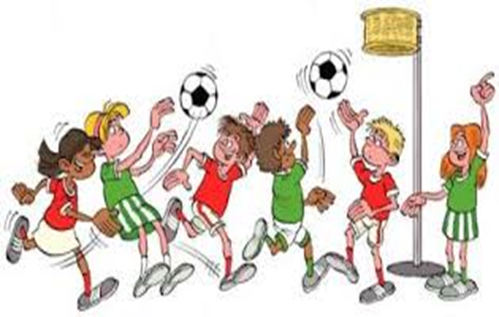 